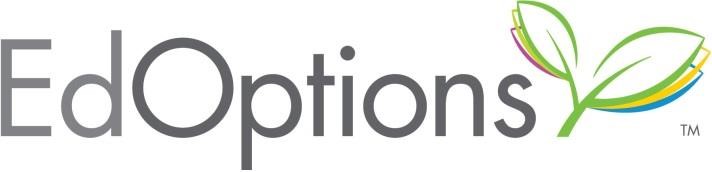                                                                                                       Revision 8.1.18r2Student’s Name: ___________________ Website:  eohs.lrpnow.com:7711 Username:   ___________________ Password:  ____________________ (birthday 6 Digits) Course Name: __________________________________ Semester 1 [ ] Semester 2 [ ] Course Name: __________________________________ Semester 1 [ ] Semester 2 [ ] *Courses have to be completed by: __________________________________ Parent and student must complete orientation in order for EdOptions to begin the enrollment process.  Mandatory orientation points are: *Facilitator needs to print a copy of the parent’s message sent to the TOR in order to begin enrollment. Printed message has to be in student’s file. 070118 Parent(s)/Student(s) must agree to the following:  _________________________________                   ___________                                                                     Parent                                                               Date _________________________________                   ___________                                                           Learning Center Facilitator                                     Date _________________________________                   ___________                           Student                                                           Date              80118 Parent  Facilitator Student Orientation Requirement Parent(s) and student(s) are given login and password and properly introduced to the “Connector”. They are taught how to access Connector (independently of device being used, like smartphone, tablet, PC, etc.). They are signed in at learning center the day of Application. All parties agree students will attend a learning center regularly and if they have ANY technology issues they will not use that as an excuse from working on class. They will just come into LC.Task: Login to the Connector Parent(s) and student(s) are taught how to monitor progress in the “Overview” section of the connector and agree to do so weekly for Parents and daily for Students.  Task: Login and print progress. Parent(s) and student(s) are taught how to analyze all information in “Daily Activity”.   Students and Parents agree that they will work hard, stay in the green and finish classes on time WITHOUT EXCUSES.  School must be the priority. (EX. Job, Activities, or Sports cannot keep students from schoolwork)  Parent(s) and student(s) are taught how to send messages to their facilitator and to teachers in the classes that are currently assigned.   Task: Students send three messages. Reading and sending messages is required.Task: Parents send three messages.* Parents agree to send message to teachers on a weekly basis to ensure student success. Students agree to respond to all teacher messages within 48 hours.  Both agree to complete and submit timesheets for AOI time.Parent  Facilitator Student Orientation Requirement The Staff is the Authority at EdOptions and Staff Members will be Respected at all times. Students will not disturb other students, or use profanity verbally or in writing to anyone.  Cell phone use is at the discretion of school and is limited. To ensure order, exiting a LC must be confirmed with Staff.  Any infractions of these rules will be reported to the Admin team and can result in immediate student dismissal.Academic rigor is important thus we expect our classes to take approximately 70 hours for ½ a credit class. Teachers may add addition content to classes.Staff can require students to attend LC (Learning Center) at any time a student is behind in progress to facilitate lesson completion. Failure to Complete a class in required timeline, pass essays, pass the Final Exam or Failure to submit required timesheets will result in No credit. Final Exams must be proctored at any of our EdOptions Learning Centers During Normal Learning Center hours. Finals are the Only true measure of student Mastery.  Final Exams require a Score of 70% in 2 Attempts. Only the TOR can Grant an additional 2 attempts (1 at a time to see if more remediation is needed). This can only happen after assigning Additional Lessons as Remediation.  If after secondremediation a Student scores a 69% or less, then the Student will fail the class and have to retake entire class. ESSAYS must be done in order and on time. They must be saved on desktop or thumb drive prior to copying to Assignment.  Students will check to see Essays are uploaded prior to logging out.  ESSAYS can be lost otherwise.  To receive credit for the class, you need to complete and pass ALL of the Assignments, including Essays and Final ExamTimesheets for students must be turned in every Monday (30 hours per week of work is recommended for full-time Students to insure academic success). Students and Parents are required to have read and agree to everything in our student handbook. and of the agreements above to ensure educational progress. Failure to comply may result in classes being suspended and/or the student being withdrawn from the school. 